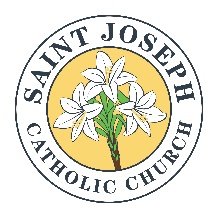 SACRAMENT OF BAPTISM INFORMATIONBaptisms in English are celebrated the second and third Saturday of each month at 11:00 am.The baptismal preparation class is offered on the second Tuesday of each month at 6:00 pm.   Parents and godparents should attend.   A certificate of completion will be given and is valid for two years.Parental requirements:Copy of the child’s birth certificate.  Fill out a Baptismal information sheet.Parents should be registered members of the parish.  If they are not, a registration form will need to be filled out.Godparent requirements:1. If they are living together as a couple, they must be married in the Catholic Church, and they will need to provide the parish office with a copy of their Church marriage certificate.  If they are single, they cannot be cohabitating.2.  If they attend Mass at St. Joseph Catholic Church, they must be registered members.  If they are members at another Catholic parish, they must provide a letter of good standing from their parish, showing that they are registered, active parishioners, can be godparents and have taken the baptismal preparation class at their parish.3.  There is a godparent form that each godparent must fill out and sign.Witness requirements: There is a witness form that must be filled out and signed.  A letter from the pastor of his/her church is required, verifying that he/she was baptized.* It is customary to give the celebrant of the baptism a stipend at your discretion. As soon as all documentation is received and the baptismal prep class has been taken, a date can be set for the baptism.  Please contact Kathy Harper (Administrative Assistant) via email: kharper@stjosephathens.com, text at: 706-205-2189 or contact the Parish office: Monday – Friday from 1:00pm to 6:00pm.